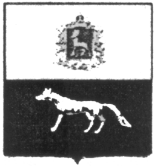 П О С Т А Н О В Л Е Н И Е           от                .№ О внесении изменений в Приложение к постановлению администрации сельского поселения Сергиевск муниципального района Сергиевский №99 от 31.12.2021г. «Об утверждении муниципальной программы «Благоустройство территории сельского поселения Сергиевск муниципального района Сергиевский» на 2022-2024гг.»В соответствии с Федеральным законом от 06.10.2003 № 131-ФЗ «Об общих принципах организации местного самоуправления в Российской Федерации» и Уставом сельского поселения Сергиевск, в целях уточнения объемов финансирования проводимых программных мероприятий, Администрация сельского поселения Сергиевск муниципального района Сергиевский  ПОСТАНОВЛЯЕТ:        1.Внести изменения в Приложение к постановлению Администрации сельского поселения Сергиевск муниципального района Сергиевский №99 от 31.12.2021г. «Об утверждении муниципальной программы «Благоустройство территории сельского поселения Сергиевск муниципального района Сергиевский» на 2022-2024гг.» (далее - Программа) следующего содержания:        1.1. В Паспорте Программы позицию «Объем финансирования» изложить в следующей редакции:         Планируемый общий объем финансирования Программы составит:  52702,48011 тыс. рублей, в том числе:- средств местного бюджета – 52471,92158 тыс.рублей:2022 г. – 15218,81782 тыс.рублей 2023 г. – 18845,17032 тыс.рублей.2024 г. – 18407,93344 тыс.рублей.-внебюджетные средства – 230,55853 тыс.рублей:2022 г. – 209,88786 тыс.рублей 2023г. – 20,67067 тыс.рублей.2024г. – 0,00 тыс.рублей.1.2. Раздел 4 Программы «Перечень программных мероприятий, предусмотренных для реализации целей и решения задач муниципальной программы» изложить в следующей редакции: 1.3. Раздел 5 Программы «Обоснование ресурсного обеспечения Программы» изложить в следующей редакции: Источником финансирования Программы являются средства бюджета    сельского поселения Сергиевск муниципального района Сергиевский.	Общий объем финансирования на реализацию Программы составляет 52702,48011 тыс. рублей, в том числе по годам:2022 г. – 15218,81782 тыс.рублей 2023 г. – 18845,17032 тыс.рублей.2024 г. – 18407,93344 тыс.рублей.	Объемы финансирования Программы по мероприятиям и годам подлежат уточнению при формировании бюджета сельского поселения Сергиевск на соответствующий финансовый год.                                                                                                                                                                                                                                                                                              2.Опубликовать настоящее Постановление в газете «Сергиевский вестник».3.Настоящее Постановление вступает в силу со дня его официального опубликования.	Глава сельского поселения Сергиевскмуниципального района Сергиевский                                            М.М. Арчибасов Наименование бюджетаНаименование мероприятийЗатраты на реализацию мероприятий, рублейЗатраты на реализацию мероприятий, рублейЗатраты на реализацию мероприятий, рублейНаименование бюджетаНаименование мероприятий2022 год2023 год2024 годМестный бюджетЭлектроэнергия и ТО уличного освещения10157,9721014085,9640717189,64238Местный бюджетТрудоустройство безработных, несовершеннолетних 622,52090617,000306,31806Местный бюджетУлучшение санитарно-эпидемиологического состояния территории415,68279263,25374210,000Местный бюджетПрочие мероприятия3890,728833878,95251701,973Местный бюджетИТОГО15218,8178218845,1703218407,93344Внебюджетные средства бюджетПрочие мероприятия209,8878620,670670,0Внебюджетные средства бюджетИТОГО209,8878620,670670,00            ВСЕГО            ВСЕГО15428,7056818865,8409918407,93344